Křen selský ( Armoracia rusticana )čeleď – brukvovité ( Braciceae)Původ:jihovýchodní Evropa a Asie    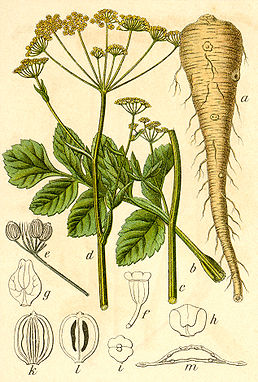 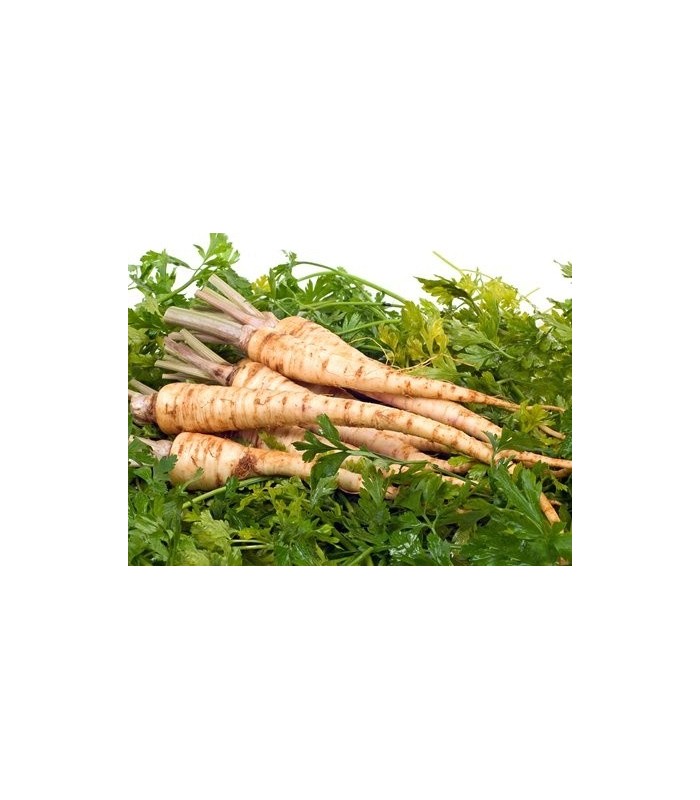 Biol.charakteristika:vytvrvalá , nejštiplavější  kořeněná rostlina , výška 50– 100 cm, květ do výšky  -  až 150 cmkořen-mohutný, povrch vrásčitý, světle hnědý, uvnitř – bílý, chuť – silně palčivý, než petržel, vřetenovitý, barva – smetanová až narůžovělá, výnosnější než petržellisty - velké, podlouhlémnožení-  z postranních kořenů asi 1 cm silných a 25 cm dlouhýchobsah látek- vitamíny – C ( ve 100 g je 50 mg ), provitamín A - karoten,  minerální látky – Fe, Mg, K, Ca ,  obsahuje  i – antibakteriální látky , silice, glykosidy, význam –a)potravinářství - gastronomie  ( čerstvý, omáčky, saláty)                         b) léčivé účinky – x revmatismu,  x zánětům dýchacích cest ( odkašlávání), nechutenství – povzbuzuje chuť k jídlunároky na prostředí- nenáročnost na  prostředí pěstování,  vyžaduje - půdní vlhkosttechnologie pěstování (TEP)výsadba -  vegetativní množení (z postranních kořenů asi 1 cm silných a 25 cm dlouhých), výsadba části kořenů – š.ř.60 cm x 30 cm ošetřování  - plečkování ( okopávka ), závlahasklizeň – jednorázová, podzim , při zasychání listů , následné seříznutí zbytku listů a vyorání ( vyrytíČerný kořen Hadí mord španělský (Scorzonera hispanica))čeleď – hvězdnicovité ( Astereceae)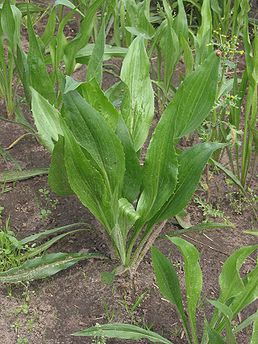 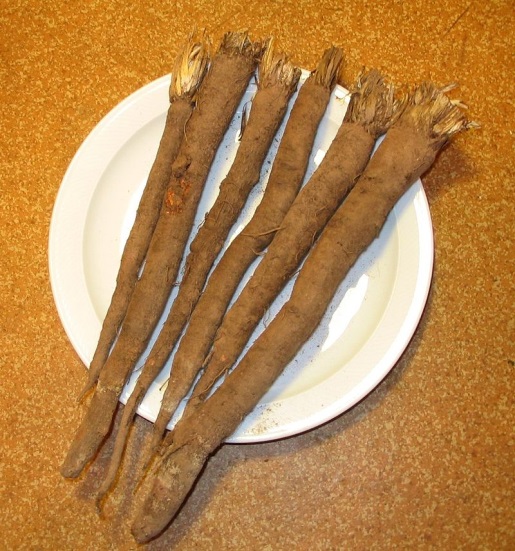 Původ:jižní Evropa , blízký východ    Biol.charakteristika: vytrvalá  rostlina , výška 60  cm – lodyha  120 cm, květ - žlutýkořen  - délka až 40 cm, průměr 4 cm., podobný mrkvi či petrželi,  barva temně hnědá až černá dužnina – bílá + latex ( hustá, bílá, nahořklá, zasychající  štáva ) 3 odrůdy černého kořene , dle tvaru listů: 1) Latifolia – široké, elipsovité  listy                                                                   2) Glastifolia – podlouhlé, kopinaté                                                                   3) Strictifolia - čárkovité  Latifolia – široké listy ve tvaru elipsyGlastifolia – podlouhlé kopinaté listyStrictifolia – čárkovité listyobsah látek sacharidy a inulin ( vhodnost pro diabetiky), vysoký obsah vody, bílkovin, tuků , vlákniny, stopové a minerální  prvky,  Mg, fe Ca, K Na, vitamíny – A, B1, C, E nejštiplavější  kořeněná rostlina , výška 50– 100 cm, květ do výšky  -  až 150 cmpožadavky na prostředí+ technologie pěstování (TEP), sklizeň nenáročná plodina, v ČR – méně+ rozšířené pěstování stanoviště – slunné, půda – písč.hlinitá (PH) , vlhká, zásobená živinami  ( nesnáší čerstvý hnůj)výsev – a) jaro – únor – březen      b) podzim ( nebezpečí květu!)sklizeň -  pozdní podzim